КОЛЛЕКТИВНЫЙ ДОГОВОРмуниципального бюджетного дошкольного образовательного
учреждения «Детский сад № 16 «Родничок»на 2023-2026 гг.$4%Заведующий МБДОУ «Детский сад № 16 «Родничок»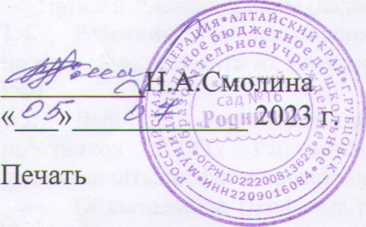 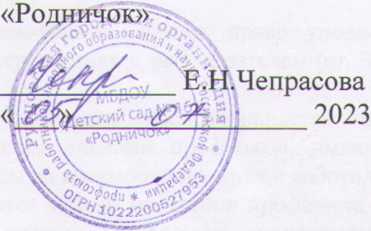 Председатель первичной профсоюзной организации МБДОУ «Детский сад № 16г.Коллективный договор подписан«Ж»_№	20х&3 года4Коллективный договор прошел уведомительную регистрацию в Центре занятости населенияРегистрационный №
Печать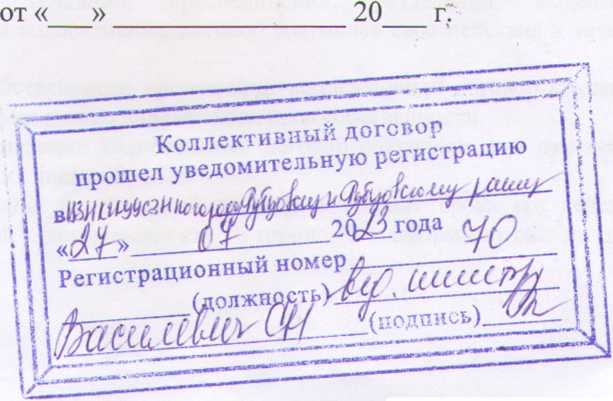 ПечатьОБЩИЕ ПОЛОЖЕНИЯНастоящий коллективный договор заключен между работодателем и работниками и является правовым актом, регулирующим социально-трудовые отношения в Муниципальном бюджетном дошкольном образовательном учреждении «Детский сад № 16 «Родничок» (далее – МБДОУ). Коллективный договор заключен в соответствии с Трудовым кодексом РФ (далее – ТК РФ), иными законодательными и нормативными правовыми актами с целью определения взаимных обязательств работников и работодателя по защите социально-трудовых прав и профессиональных интересов работников МБДОУ и установлению дополнительных социально-экономических, правовых и профессиональных гарантий, льгот и преимуществ для работников, а также по созданию более благоприятных условий труда по сравнению с установленными законами, иными нормативными правовыми актами и отраслевыми региональными и территориальными соглашениями.Стороны, заключившие коллективный договор:работники МБДОУ, являющиеся членами профсоюза работников народного образования и науки РФ (далее—Профсоюз), от имени которых выступает первичная профсоюзная организация МБДОУ в лице председателя Чепрасова Елена Николаевна (далее — Профком);работодатель в лице его представителя — заведующего МБДОУ Смолиной Натальи Александровны (далее – Работодатель).Работники, не являющиеся членами профсоюза, имеют право уполномочить профком представлять их интересы во взаимоотношениях с работодателем (ст. 30,31 ТК РФ). Действие настоящего коллективного договора распространяется на всех работников МБДОУ. Работники, не являющиеся членами профсоюза, имеют право уполномочить профком представлять их интересы во взаимоотношениях с работодателем. Обязательства Профкома распространяются только на членов профсоюза. Защита Профкомом прав работников, не являющихся членами профсоюза, осуществляется при условии ежемесячных перечислений 1% от заработной платы данными работниками на счет первичной профсоюзной организации через бухгалтерию МКУ «Управление образования» г. Рубцовска.Стороны договорились, что текст коллективного договора должен быть доведен работодателем до сведения работников под роспись в течение 5 рабочих дней после его подписания.Профком обязуется разъяснять работникам положения коллективного договора, содействовать его реализации.Настоящий коллективный договор действует с 2023 г. по 2026 г. (не более трех лет).Переговоры по заключению нового коллективного договора должны быть начаты за 2 месяца до окончания срока действия данного договора.Коллективный договор сохраняет свое действие в случае изменения наименования организации, расторжения трудового договора с руководителем организации.При реорганизации (слиянии, присоединении, разделении, выделении, преобразовании) организации коллективный договор сохраняет свое действие в течение всего срока реорганизации.При смене формы собственности организации коллективный договор сохраняет свое действие в течение трех месяцев со дня перехода прав собственности.При ликвидации организации коллективный договор сохраняет свое действие в течение всего срока проведения ликвидации.Изменения и дополнения в настоящий договор в течение срока его действия производятся по взаимной договоренности сторон и оформляются в виде дополнительного соглашения, которое регистрируется в Центре занятости населения города Рубцовска.В течение срока действия коллективного договора ни одна из сторон не вправе прекратить в одностороннем порядке выполнение принятых на себя обязательств.Пересмотр обязательств настоящего договора не может приводить к снижению уровня социально-экономического положения работников организации.Все спорные вопросы по толкованию и реализации положений коллективного договора решаются сторонами.Перечень локальных нормативных актов, содержащих нормы трудового права, при принятии которых работодатель учитывает мнение профкома:1) правила внутреннего трудового распорядка,2) соглашение по охране труда,3) перечень профессий и должностей работников, имеющих право на обеспечение специальной одеждой, обувью и другими средствами индивидуальной защиты, а также моющими и обезвреживающими средствами;4) перечень профессий и должностей работников, занятых на работах с вредными и (или) опасными условиями труда, для предоставления им ежегодного дополнительного оплачиваемого отпуска;5) перечень должностей работников с ненормированным рабочим днем для предоставления им ежегодного дополнительного оплачиваемого отпуска;6) положение об оплате труда работников МБДОУ;7) положение о стимулирующих выплатах;9) план переподготовки кадров;10) положение о создании и работе комиссии по регулированию споров между участниками образовательных отношений,11) другие локальные нормативные акты.Стороны определяют следующие формы управления организацией непосредственно работниками и через профком:учет мнения профкома;консультации с работодателем по вопросам принятия локальных нормативных актов;получение от работодателя информации по вопросам, непосредственно затрагивающим интересы работников, а также по вопросам, предусмотренным ч. 2 ст. 53 ТК РФ и по иным вопросам, предусмотренным в настоящем коллективном договоре;обсуждение с работодателем вопросов о работе организации, внесении предложений по ее совершенствованию;участие в разработке и принятии коллективного договора;другие формы.ТРУДОВОЙ ДОГОВОРСодержание трудового договора, порядок его заключения, изменения и расторжения определяются в соответствии с ТК РФ, другими законодательными и нормативными правовыми актами, Уставом МБДОУ и не могут ухудшать положение работников по сравнению с действующим трудовым законодательством, а также отраслевым территориальным соглашением и настоящим коллективным договором.Трудовой договор заключается с работником в письменной форме в двух экземплярах, каждый из которых подписывается работодателем и работником, после чего один экземпляр договора передается работнику, другой храниться у работодателя. Получение работником экземпляра трудового договора подтверждается его подписью на экземпляре трудового договора, хранящегося у работодателя.Трудовой договор является основанием для издания приказа о приеме на работу.Трудовой договор с работником заключается на неопределенный срок. Срочный трудовой договор может быть заключен только при наличии оснований, предусмотренных ст. ст. 58, 59 Трудового кодекса РФ.Работодатель обязан при приеме на работу (до подписания трудового договора с работником) ознакомить его под роспись с настоящим коллективным договором, Уставом МБДОУ, правилами внутреннего трудового распорядка, должностной инструкцией, положениями об оплате труда и иными локальными нормативными актами, действующими в учреждении и имеющими отношение к его трудовой деятельности.В трудовом договоре оговариваются обязательные условия, предусмотренные ст. 57 ТК РФ, в т. ч. объем учебной нагрузки, режим и продолжительность рабочего времени, условия труда на рабочем месте, льготы и компенсации и др.Условия трудового договора могут быть изменены только по соглашению сторон и в письменной форме путем подписания работником и работодателем дополнительного соглашения. Один экземпляр дополнительного соглашения к трудовому договору передается работнику, другой хранится у работодателя. Получение работником экземпляра дополнительного соглашения к трудовому договору подтверждается его подписью на экземпляре дополнительного соглашения к трудовом договору, хранящемуся у работодателя. Работодатель не вправе требовать от работника выполнение работы, не обусловленной трудовым договором (ст. 60 ТК РФ).Объем педагогической работы педагогическим работникам МБДОУ устанавливается работодателем с учетом мнения профкома. Объем педагогической работы педагогического работника оговаривается в трудовом договоре и может быть изменен сторонами только с письменного согласия работника.Работодатель должен ознакомить педагогических работников с их педагогической нагрузкой в письменной форме не позднее, чем за 2 месяца до ее введения.Объем педагогической работы воспитателей и других педагогических работников больше или меньше нормы часов за ставку заработной платы устанавливается только с их письменного согласия.Уменьшение или увеличение педагогической нагрузки воспитателям и другим педагогическим работникам в течение года по сравнению с педагогической нагрузкой, оговоренной в трудовом договоре или приказе руководителя организации, возможно только:а) по взаимному согласию сторон;б) по инициативе работодателя в случаях:восстановления на работе педагогического работника, ранее выполнявшего эту педагогическую нагрузку;возвращения на работу женщины, прервавшей отпуск по уходу за ребенком до достижения им возраста трех лет, или после окончания этого отпуска.В указанных в подпункте “б” случаях для изменения педагогической нагрузки по инициативе работодателя согласие работника не требуется.По инициативе работодателя изменение определенных сторонами условий трудового договора допускается, как правило, только в связи с изменениями организационных или технологических условий труда (изменение количества групп воспитанников, изменение сменности работы учреждения, а также изменение образовательных программ и т. д.) при продолжении работником работы без изменения его трудовой функции (работы по определенной специальности, квалификации или должности).О введении изменений определенных сторонами условий трудового договора работник должен быть уведомлен работодателем в письменной форме не позднее, чем за 2 месяца (ст. 74, 162 ТК РФ).Если работник не согласен с продолжением работы в новых условиях, то работодатель обязан в письменной форме предложить ему иную имеющуюся в учреждении работу, соответствующую его состоянию здоровья.Прекращение трудового договора с работником может производиться только по основаниям, предусмотренным Трудовым кодексом РФ и иными федеральными законами.Работодатель обязуется:заблаговременно, но не позднее, чем за 2 месяца, представлять в профком проекты приказов о сокращении численности и штатов, список сокращаемых должностей и работников, перечень вакансий, предполагаемые варианты трудоустройства;проводить сокращение численности или штата работников в летний период.Стороны договорились, что помимо лиц, указанных в ст.179 ТК РФ, преимущественное право на оставление на работе по сокращению численности или штата при равной производительности труда и квалификации имеют также:работники, отнесенные в установленном порядке к категории граждан предпенсионного возраста;работники,  проработавшие в учреждении свыше 10 лет;одинокие матери, воспитывающие детей до 16-летнего возраста; отцы, воспитывающие детей до 16-летнего возраста без матери;родители, воспитывающие детей-инвалидов до восемнадцатилетнего возраста;работники, награжденные государственными и отраслевыми наградами;неосвобождённые председатели первичных и территориальных профсоюзных организаций;работники, совмещающие работу с обучением в образовательных организациях, независимо от обучения их на бесплатной или платной основе;лица, получившие среднее профессиональное образование или высшее образование по имеющим государственную аккредитацию образовательным программам и впервые поступившие на работу по полученной специальности в течение трех лет со дня получения профессионального образования соответствующего уровня. Лицам, получившим уведомление об увольнении по сокращению численности или штата работников (п. 2 ст.81 ТК РФ), работающим 6-8 часов в день, предоставляется свободное от работы время (не менее 4 часов в неделю) для поиска нового места работы с сохранением среднего заработка.Высвобождаемым работникам гарантируются льготы, предусмотренные действующим законодательством при сокращении численности или штата (ст.178, 180 ТК РФ), а также право первоочередного приема на работу при появлении вакансий.Увольнения членов профсоюза по инициативе работодателя по пунктам 2,3,5 ст. 81 Трудового кодекса РФ производить с учетом мотивированного мнения профсоюзного комитета в порядке ст. 373 ТК РФ (Основание: ст. 82 ТК РФ).При желании работника работать по совместительству, преимущественное право на получение такой работы предоставляется постоянному работнику данной организации.ПРОФЕССИОНАЛЬНАЯ ПОДГОТОВКА, ПЕРЕПОДГОТОВКА И ПОВЫШЕНИЕ КВАЛИФИКАЦИИ РАБОТНИКОВВ соответствии с действующим законодательством работодатель определяет:необходимость профессиональной подготовки и переподготовки кадров для нужд организации,с учетом мнения профкома формы профессиональной подготовки, переподготовки и повышения квалификации работников, перечень необходимых профессий и специальностей, составляет план переподготовки кадров на каждый календарный год с учетом перспектив развития организации.Работодатель обязуется:организовывать профессиональную подготовку, переподготовку и повышение квалификации работников (в разрезе специальности),повышать квалификацию педагогических работников не реже чем один раз в три года,в случае направления работника для повышения квалификации (профессиональной переподготовки) сохранять за ним место работы (должность), среднюю заработную плату по основному месту работы и, если работник направляется в другую местность, оплатить ему командировочные расходы (суточные, проезд к месту обучения и обратно, проживание) в порядке и размерах, предусмотренных для лиц, направляемых в служебные командировки (ст. 187 ТК РФ), предоставлять гарантии и компенсации работникам, совмещающим работу с успешным обучением в организациях высшего, среднего и начального профессионального образования при получении ими образования соответствующего уровня впервые, а также работникам, получающим второе профессиональное образование соответствующего уровня в рамках прохождения профессиональной подготовки, переподготовки, повышения квалификации, обучения вторым профессиям (например, если обучение осуществляется по профилю деятельности организации, по направлению работодателя или органов управления образованием) в порядке, предусмотренном ст. 173—176 ТК РФ,организовывать проведение аттестации педагогических работников и по ее результатам устанавливать работникам в соответствии с полученной квалификационной категорией доплаты со дня вынесения решения аттестационной комиссией.РАБОЧЕЕ ВРЕМЯ И ВРЕМЯ ОТДЫХАСтороны пришли к соглашению о том, что:Вопросы рабочего времени и времени отдыха педагогических и иных работников регулируются:Трудовым кодексом РФ,приказом Министерства образования и науки РФ от 22.12.2014 г.  № 1601 "О продолжительности рабочего времени (нормах часов педагогической работы за ставку заработной платы) педагогических работников и о порядке определения учебной нагрузки педагогических работников, оговариваемой в трудовом договоре",приказом Министерства образования и науки РФ от 11.05.2016 г. № 536 «Особенности режима рабочего времени и времени отдыха педагогических и иных работников организаций, осуществляющих образовательную деятельность»,постановлением Правительства Российской Федерации от 14 мая 2015 г. №466 «О ежегодных основных удлиненных оплачиваемых отпусках»,приказом Министерства образования и науки РФ от 31.05.2016 г. № 644 «Об утверждении Порядка предоставления педагогическим работникам организаций осуществляющих образовательную деятельность, длительного отпуска сроком до одного года». Рабочее время и время отдыха работников определяется Правилами внутреннего трудового распорядка МБДОУ (приложение № 1 к коллективному договору) (ст. 91 ТК РФ), графиком сменности, графиком работы, утверждаемыми работодателем с учетом мнения профкома, а также условиями трудового договора, должностными инструкциями работников и обязанностями, возлагаемыми на них Уставом МБДОУ.Для руководящих работников, работников из числа административно-хозяйственного, учебно-вспомогательного и обслуживающего персонала МБДОУ устанавливается нормальная продолжительность рабочего времени, которая не может превышать 40 часов в неделю.Для педагогических работников организации устанавливается сокращенная продолжительность рабочего времени — не более 36 часов в неделю за ставку заработной платы (ст. 333 ТК РФ).Конкретная продолжительность рабочего времени педагогических работников определяется с учетом нормы часов педагогической работы, установленных за ставку заработной платы, объема учебной нагрузки, выполнения дополнительных обязанностей, возложенных на них Правилами внутреннего трудового распорядка и Уставом образовательной организации.Неполное рабочее время — неполный рабочий день или неполная рабочая неделя устанавливаются в следующих случаях:по соглашению между работником и работодателем;по просьбе беременной женщины, одного из родителей (опекуна, попечителя, законного представителя), имеющего ребенка в возрасте до 14 лет (ребенка-инвалида до 18 лет), а также лица, осуществляющего уход за больным членом семьи в соответствии с медицинским заключением.Работа в выходные и нерабочие праздничные дни запрещена. Привлечение работников организации к работе в выходные и нерабочие праздничные дни допускается только в случае необходимости выполнения заранее непредвиденных работ, от срочного выполнения которых зависит в дальнейшем нормальная работа организации в целом или её подразделений.Привлечение работников в выходные и нерабочие праздничные дни без их согласия допускается в только случаях, предусмотренных ст.113 ТК РФ.В других случаях привлечение к работе в выходные дни и праздничные нерабочие дни возможно только с письменного согласия работника и с учетом мнения выборного органа первичной профсоюзной организации.Привлечение к работе в выходные и нерабочие праздничные дни инвалидов, женщин имеющих детей до 3-х лет, допускается с их согласия при условии, если это не запрещено им по состоянию здоровья в соответствии с медицинским заключением. Привлечение работников к работе в выходные и нерабочие праздничные дни производится по письменному приказу работодателя.Работа в выходной и нерабочий праздничный день оплачивается в двойном размере в порядке, предусмотренном ст. 153 ТК РФ. По желанию работника ему может быть предоставлен другой день отдыха. В этом случае работа в выходной или нерабочий праздничный день оплачивается в одинарном размере, а день отдыха оплате не подлежит.В случаях, предусмотренных ст. 99 ТК РФ, работодатель может привлекать работников к сверхурочной работе, только с их письменного согласия.Очередность предоставления оплачиваемых отпусков определяется ежегодно в соответствии с графиком отпусков, утверждаемым работодателем с учетом мнения профкома не позднее, чем за две недели до наступления календарного года.О времени начала отпуска работник должен быть извещен не позднее, чем за две недели до его начала.Продление, перенесение, разделение и отзыв из него производится с согласия работника в случаях, предусмотренных ст. 124—125 ТК РФ.Часть отпуска, превышающая 28 календарных дней, по письменному заявлению работника может быть заменена денежной компенсацией (ст. 126 ТК РФ).Работодатель обязуется:Предоставлять ежегодный дополнительный оплачиваемый отпуск работникам:занятым на работах с вредными условиями труда на рабочих местах, которые по результатам специальной оценки условий труда отнесены к вредным условиям труда 2,3 степени в соответствии с ст. 117 ТК РФ (по результатам СОУТ не выявлены).Минимальная продолжительность ежегодного дополнительного оплачиваемого отпуска работникам составляет 7 календарных дней. Замена дополнительного отпуска за работу во вредных условиях труда денежной компенсацией не допускается, за исключением случаев увольнения (ч. 3 ст. 126 ТК РФ);с ненормированным рабочим днем в соответствии со ст. 119 ТК РФ (Приложение № 6 к коллективному договору);Предоставлять работникам отпуск без сохранения  заработной платы, в следующих случаях:работающим пенсионерам по старости - до 14 календарных дней в году; родителям, женам, мужьям военнослужащих, погибших или умерших вследствие ранения, контузии или увечья, полученных при исполнении ими обязанностей военной службы, либо вследствие заболевания, связанного с прохождением военной службы - до 14 календарных дней в году;работающим инвалидам -  до 30 календарных дней в году;в связи с переездом на новое место жительства - 2 календарных дня;для сопровождения детей младшего школьного возраста в школу 1 сентября - 1 календарный день;для проводов детей в армию - 2 календарных дня.Предоставлять работникам отпуск с сохранением заработной платы, в следующих случаях:в случае регистрации брака работника (детей работника) - 3 календарных дня;на похороны близких родственников - 3 календарных дня.Предоставлять работникам дополнительный оплачиваемый отпуск в следующих случаях:за общественную работу: председателю первичной профсоюзной организации - 2 календарных дня. Работодатель на основании письменного заявления работника в соответствии со ст. 185.1 ТК РФ освобождает его от работы для прохождения диспансеризации с сохранением за ними места работы (должности) и среднего заработка:	1) всем работникам, кроме нижеперечисленных в подпунктах 2), 3), 4) - один рабочий день один раз в три года;	2) работникам, не достигшим возраста, дающего право на назначение пенсии по старости (женщины 60 лет, мужчины 65 лет) - два рабочих дня один раз в год в течение пяти лет до наступления такого возраста:	3) работникам, которым до наступления права для назначения пенсии досрочно осталось 5 лет и менее, на основании данных, предоставленных ПФР, лицам предпенсионного возраста - два рабочих дня один раз в год в течение пяти лет до наступления пенсии досрочно;4) работникам, получателям пенсии по старости - два рабочих дня один раз в год.Работникам, имеющим инвалидность 1,2 и 3 группы, предоставляется ежегодный основной оплачиваемый отпуск продолжительностью не менее 30 календарных дней (ст. 23 Федерального закона от 24.11.1995 г. № 181-ФЗ).Не реже чем через каждые 10 лет непрерывной преподавательской работы педагогическим работникам (в том числе совместителям) предоставлять длительный отпуск сроком до одного года в порядке, определенном приказом Министерства образования и науки РФ от 31.01.2016 года № 644.Работник подает работодателю заявление на длительный отпуск не менее чем за две недели до дня его начала. В заявлении определяет конкретную продолжительность и дату начала отпуска.Разделение длительного отпуска на части, досрочный выход из отпуска определяются работником и работодателем по соглашению сторон. По заявлению педагогического работника длительный отпуск:продляется или переносится на другой период на основании листка нетрудоспособности работника в период нахождения его в отпуске,присоединяется к ежегодному основному оплачиваемому отпуску.Общими выходными днями являются суббота и воскресенье.Время перерыва для отдыха и питания устанавливаются Правилами внутреннего трудового распорядка.Для педагогических работников, выполняющих свои обязанности непрерывно в течение рабочего дня, перерыв для приема пищи не устанавливается. Работникам организации обеспечивается возможность приема пищи одновременно вместе с воспитанниками или отдельно в специально отведенном для этой цели помещении. Время для отдыха и питания для других работников устанавливается Правилами внутреннего трудового распорядка и не должно быть менее 30 мин (ст. 108 ТК РФ).ОПЛАТА И НОРМИРОВАНИЕ ТРУДАСтороны исходят из того, что:Оплата труда работников организации осуществляется в соответствии с трудовым законодательством, иными нормативными правовыми актами Российской Федерации, содержащими нормы трудового права, Положением о новой системе оплаты труда работников муниципальных образовательных организаций города, утверждённым Постановлением главы местного самоуправления, а также локальными нормативными актами образовательной организации, которые являются приложением к настоящему коллективному договору (Приложение № 2 к коллективному договору).Заработная плата выплачивается работникам в денежной форме перечислением на личные счета работников МБДОУ.Заработная плата выплачивается работникам за текущий месяц не реже, чем каждые полмесяца в денежной форме. Днями выплаты заработной платы являются 9 и 24 числа месяца. При совпадении дня выплаты с выходным днем или нерабочим днем выплату заработной платы производить накануне этого дня. Оплату отпуска производить не позднее, чем за три дня до его начала.  В случае задержки выплаты заработной платы на срок более 15 дней работник, известив работодателя в письменной форме, вправе приостановить работу на весь период до выплаты заработной платы. Оплата труда работников, занятых на работах с вредными условиями труда устанавливается по результатам специальной оценки условий труда в повышенном размере. Минимальный размер повышения оплаты труда указанных работников составляет 4 процента тарифной ставки (оклада), установленной для различных видов работ с нормальными условиями труда (ст. 147 ТК РФ). Конкретный размер повышения оплаты труда определяется коллективным договором при согласовании с профсоюзным комитетом организации. Оплата труда работников в ночное время производится в повышенном размере, но ниже 35 процентов часовой ставки (части оклада (должностного оклада), рассчитанного за час работы.Переработка рабочего времени воспитателей, помощников воспитателей, младших воспитателей вследствие неявки сменяющего работника или родителей, а также работа в детских оздоровительных лагерях, осуществляемая по инициативе работодателя за пределами рабочего времени, установленного графиками работ, является сверхурочной работой.Сверхурочная работа оплачивается за первые два часа работы не менее чем в полуторном размере, за последующие часы – не менее чем в двойном размере.Работодатель обязуется:При нарушении установленного срока выплаты заработной платы, оплаты отпуска, вы плат при увольнении и других выплат, причитающихся работнику, выплатить эти суммы с начислением процентов (денежной компенсации) в размере не ниже одной сто пятидесятой действующей в это время ключевой ставки рефинансирование Центрального банка РФ от невыплаченных сумм за каждый день задержки, начиная со следующего дня после установленного срока выплаты по день фактического расчета включительно (ст. 236 ТК РФ);Сохранять за работниками, участвовавшими в забастовке из-за невыполнения настоящего коллективного договора, отраслевого территориального соглашения по вине работодателя или органов власти, заработную плату в полном размере;Возместить работникам материальный ущерб, причинённый в результате незаконного лишения их возможности трудиться в случае приостановки работы в порядке, предусмотренном ст. 142 ТК РФ, в полном размере; Сохранять за работниками заработную плату в полном размере за время простоев, возникших в результате непредвиденных и непредотвратимых событий (климатические условия);Выдавать всем работникам расчетные листки по начисленной и выплаченной заработной плате (Порядок оформления расчетных листков определен в совместном письме Минобразования РФ и Профсоюза работников народного образования и науки № 29-55-442 ИН/29-02-07/146 от 08.12.99 г. Форма расчетного листка утверждается работодателем, с учетом мнения профсоюзного комитета образовательного учреждения (ст.136 ТК РФ).Устанавливать доплаты председателям первичных профсоюзных организаций, другим работникам – членам Профсоюза, на которых возложены общественно значимые виды деятельности:по содействию создания условий, повышающих результативность деятельности образовательной организации, благоприятного климата в коллективе;по участию в разработке локальных нормативных актов, подготовке и организации социально значимых мероприятий в образовательной организации;по контролю за соблюдением трудового законодательства, выполнением условий трудовых договоров с работниками и коллективного договора МБДОУ.Размеры доплат определяются Положением о назначении выплат стимулирующего характера работникам МБДОУ.Предусматривать надбавку к заработной плате уполномоченному профсоюза по охране труда за выполнением возложенных на них обязанностей в размере не менее 20 процентов от должностного оклада, ставки заработной платы.Наполняемость групп, установленную с учетом норм СанПиН, считать предельной нормой обслуживания в конкретной группе, за часы работы, в которых оплата педагогическим работникам осуществляется из установленной ставки заработной платы. Превышение количества воспитанников в группе компенсируется педагогическому работнику, младшему воспитателю установлением соответствующей доплаты.УСЛОВИЯ, ОХРАНА И БЕЗОПАСНОСТЬ ТРУДАРаботодатель в соответствии с действующим законодательством и нормативными правовыми актами по охране труда обязуется:Обеспечить право работников организации на здоровые и безопасные условия труда, внедрять современные средства безопасности труда, предупреждающие производственный травматизм и возникновение профессиональных заболеваний работников (ст. 219 ТК РФ).Для реализации этого права ежегодно заключать соглашение по охране труда (Приложение № 3) с определением в нем организационных и технических мероприятий по охране и безопасности труда, сроков их выполнения, ответственных должностных лиц. Выделять на мероприятия по охране труда средства в сумме 0,3% от суммы затрат на предоставление образовательных услуг, до 0,7% от суммы эксплуатационных расходов на содержание образовательной организации, определенные Региональным отраслевым соглашением по организациям Алтайского края, осуществляющим образовательную деятельность. Конкретный размер средств на указанные цели определяется коллективным договором и уточняется в соглашении об охране труда, являющимся приложением к нему.Использовать возможность возврата части страховых взносов 
(до 20%) на предупредительные меры по улучшению условий и охраны труда, предупреждению производственного травматизма, в том числе, на проведение специальной оценки условий труда, обучение по охране труда, приобретение СИЗ, включая санаторно-курортное лечение работников не ранее чем за пять лет до достижения ими возраста, дающего право на назначение страховой пенсии по старости по результатам проведения специальной оценки условий труда Министерства труда РФ от 14 июля 2021 г. № 467н. Проводить специальную оценку условий труда на рабочих местах в соответствии с Федеральным законом № 426-ФЗ от 28.12.2013г. По результатам СОУТ, с учетом мнения выборного органа первичной профсоюзной организации, составить план мероприятий по улучшению условий труда и безопасности образовательного процесса.В состав комиссии по проведению специальной оценки условий труда в обязательном порядке включать членов выборного органа первичной профсоюзной организации и комиссии по охране труда.Создать в организации комиссию по охране труда, в состав которой на паритетной основе должны входить члены профкома (ст. 218 ТК РФ).Проводить со всеми поступающими, а также переведенными на другую работу работниками организации обучение и инструктаж по охране труда, сохранности жизни и здоровья детей, безопасным методам и приемам выполнения работ, оказанию первой помощи пострадавшим.Организовать проверку знаний работников организации по охране труда на начало учебного года, повторные инструктажи проводить не реже 1 раза в 6 месяцев.Организовать обучение и проверку знаний требований охраны труда ответственных лиц, членов комиссии и уполномоченного по охране труда профкома в установленные сроки.Обеспечить наличие нормативных и справочных материалов по охране труда, правил, инструкций, журналов инструктажа и других материалов за счет организации.Разработать и утвердить инструкции по охране труда на каждое рабочее место и на каждый вид, проводимых в организации работ, с учетом мнения профкома (ст. 212 ТК РФ).Обучить электротехнический, электротехнологический и неэлектротехнический персонал Правилам технической эксплуатации электроустановок потребителей, Правилам безопасности при эксплуатации электроустановок потребителей, организовать проверку знания на получение группы допуска к работе.Обеспечить работников за счет средств организации сертифицированной спецодеждой, в соответствии с Межотраслевыми правилами обеспечения работников спецодеждой, спецобувью и другими средствами индивидуальной защиты и действующими нормами, составить смету расходов на приобретение необходимых средств (Приложение № 4).Обеспечивать приобретение, хранение, стирку, сушку, дезинфекцию и ремонт средств индивидуальной защиты, спецодежды и обуви за счет работодателя (ст. 221 ТК РФ).Обеспечить работников смывающими и обезвреживающими средствами на работах с неблагоприятными условиями труда или связанными с загрязнением   в соответствии с действующими нормами, составить смету расходов на приобретение необходимых средств (Приложение № 5)Осуществлять совместно с выборным органом первичной профсоюзной организации (уполномоченным по охране труда профкома) систематический (трехступенчатый) контроль за состоянием условий и охраны труда, выполнением Соглашения по охране труда.Обеспечить за счет средств организации прохождение обязательных предварительных (при поступлении на работу) и периодических (в течение трудовой деятельности) медицинских осмотров (обследований) работников, внеочередных медицинских осмотров (обследований) работников по их просьбам (ст. 212 Трудового кодекса РФ), обучение и сдачу зачетов по санитарному минимуму, оплату личных санитарных книжек. Создать необходимые условия для охраны и укрепления здоровья, организации питания работников образовательной организации.Оказывать содействие техническим инспекторам труда, внештатным техническим инспекторам труда Профсоюза работников народного образования и науки РФ, членам комиссий по охране труда, уполномоченным (доверенным лицам) по охране труда в проведении контроля за состоянием охраны труда в организации. В случае выявления ими нарушения прав работников на здоровые и безопасные условия труда принимать меры к их устранению.Обеспечить санитарно-бытовое и лечебно- профилактическое обслуживание работников в соответствии с санитарно-гигиеническими требованиями.Обеспечить обязательное социальное страхование всех работающих по трудовому договору от несчастных случаев на производстве и профессиональных заболеваний в соответствии с федеральным законом.Предоставлять гарантии и компенсации работникам, занятым на работах с вредными и (или) опасными условиями труда в соответствии с трудовым кодексом РФ, отраслевыми соглашениями, другими нормативными правовыми актами, содержащими государственные нормативные требования охраны труда:дополнительный отпуск и сокращенный рабочий день по перечню профессий и должностей, доплату к должностному окладу (тарифной ставке) по перечню профессий и должностей.Производить   расчет потребности на компенсационные расходы для работников с вредными условиями труда в соответствии с приложением к настоящему договору.Вести учет и анализ микроповреждений работников.Предусмотреть выплату единовременной денежной компенсации семье работника, погибшего в результате несчастного случая на производстве (сверх предусмотренной федеральным законодательством), в размере трех МРОТ, если несчастный случай на производстве произошел не по вине работника, при получении инвалидности – 40 000 руб.Проводить своевременное расследование несчастных случаев на производстве в соответствии с действующим законодательством и вести их учет (ст. 227-230 ТК РФ).Возмещать расходы на погребение работников, умерших в результате несчастного случая на производстве, лицам, имеющим право на возмещение вреда по случаю потери кормильца при исполнении им трудовых обязанностей.Сохранять место работы (должность) и средний заработок за работниками организации на время приостановления работ органами государственного надзора и контроля за соблюдением трудового законодательства вследствие нарушения требований охраны труда не по вине работника. На это время работник с его согласия может быть переведен работодателем на другую работу с оплатой труда по выполняемой работе, но не ниже среднего заработка по прежней работе.При отказе работника от выполнения работ в случае возникновения опасности для его жизни и здоровья работодатель обязан предоставить работнику другую работу на время устранения такой опасности (ст. 220 ТК РФ).Работник в области охраны труда обязан:Соблюдать требования охраны труда, установленные законами и иными нормативными правовыми актами, а также правилами и инструкциями по охране труда.Правильно применять средства индивидуальной и коллективной защиты.Проходить обучение безопасным методам и приемам выполнения работ, оказанию первой помощи при несчастных случаях на производстве, инструктаж по охране труда, стажировку на рабочем месте, проверку знаний требований охраны труда.Проходить обязательные предварительные при поступлении на работу и периодические медицинские осмотры, а также внеочередные медицинские осмотры по направлению работодателя.Извещать немедленно своего непосредственного или вышестоящего руководителя о любой ситуации, угрожающей жизни и здоровью людей, о каждом несчастном случае, происшедшем на производстве, или об ухудшении состояния своего здоровья, в том числе о проявлении признаков острого профессионального заболевания (отравления).Работник имеет право отказаться от выполнения работы в случае возникновения на рабочем месте ситуации, угрожающей жизни и здоровью работника, а также при необеспечении необходимыми средствами индивидуальной и коллективной защиты до устранения выявленных нарушений.Стороны совместно обязуется:Организовывать физкультурно-оздоровительные мероприятия для членов профсоюза и других работников.Проводить работу по оздоровлению детей работников организации.По каждому несчастному случаю на производстве администрация образует с участием профсоюзного комитета комиссию по расследованию причин травмы и оформления акта формы Н-1;Создать необходимые условия для работы уполномоченного профсоюзного комитета по охране труда:обеспечить его правилами, инструкциями, другими нормативными и справочными материалами за счет средств организации;освобождать от основной работы для выполнения профсоюзных обязанностей в интересах коллектива до 2 часов в течение рабочего дня (недели) с сохранением заработной платы,производить надбавку к заработной плате в размере не менее 20% от должностного оклада, ставки заработной платы.  Ежегодно в ноябре месяце (до составления плана финансово-хозяйственной деятельности на новый календарный год) заключать Соглашение по охране труда между работодателем и профсоюзным комитетом, которое является приложением к коллективному договору. В случаях ухудшения условий учебы и труда (отсутствия нормальной освещенности в классах, аудиториях, низкого температурного режима, повышенного уровня шума и т. п.), грубых нарушений требований охраны труда, пожарной, экологической безопасности технический инспектор труда или уполномоченный (доверенное лицо) по охране труда профсоюзной организации вправе вносить представление руководителю образовательного учреждения об устранении указанных нарушений и сообщать в  соответствующий орган управления образованием.МОЛОДЕЖНАЯ ПОЛИТИКАСтороны коллективного договора договорились молодыми педагогическими работниками считать работников в возрасте до 35 лет.Работодатель совместно с профкомом обязуются:разработать и принять Программу работы с молодыми педагогическими работниками в МБДОУ,утвердить Положение о наставничестве (Приложение № 7). Работодатель обязуется:закреплять наставников за всеми молодыми работниками не позднее 2 месяцев с начала их работы и не менее чем на 6 месяцев; осуществлять доплату наставникам молодых педагогов из стимулирующего фонда оплаты труда в размере, устанавливаемом комиссией образовательной организации по распределению стимулирующего фонда оплаты труда, с учетом соответствия критериям осуществления наставничества и его результатов;выплачивать первые 3 года ежемесячную поощрительную надбавку к должностному окладу (ставке заработной платы) выпускникам организаций высшего и среднего профессионального образования, впервые поступивших на работу (первый год – не менее 30%, второй год – не менее 20%, третий год – не менее 10%);обеспечивать повышение квалификации молодых педагогических работников не реже одного раза в 3 года;проводить конкурсы профессионального мастерства среди молодых педагогических работников, физкультурно-спортивные мероприятия и спартакиады.Профсоюзный комитет обязуется:оказывать материальную помощь молодым педагогическим работникам на проведение свадьбы, при рождении ребенка, поступлении его в первый класс школы в размере, определенном Положением об оказании материальной помощи;оказывать помощь молодым педагогам в реализации установленных для них законодательством льгот и дополнительных гарантий;своевременно предоставлять информацию и оказывать помощь молодым педагогическим работникам при оформлении документов для вступления в различные программы по улучшению жилищных условий,оказывать помощь в получении беспроцентных ссуд, приобретении льготных профсоюзных путевок в городской и краевой организациях Профсоюза,осуществлять общественный контроль за соблюдением работодателем норм трудового законодательства.ГАРАНТИИ ПРОФСОЮЗНОЙ ДЕЯТЕЛЬНОСТИГарантии деятельности профкома определяются Трудовым кодексом РФ и Федеральным законом «О профессиональных союзах, их правах и гарантиях деятельности».Работодатель обязуется:Предоставлять бесплатно профкому организации помещение для проведения заседаний профкома, хранения документации, транспортные средства и средства связи, возможность размещения информации в доступном для всех работников месте, право пользоваться оргтехникой.Ежемесячно и бесплатно, при наличии письменных заявлений работников, являющихся членами профсоюза, перечислять на счет профсоюза членские профсоюзные взносы из заработной платы работников одновременно в день перечисления работодателем НДФЛ. Не увольнять председателя профкома и его заместителя, в том числе в течение 2-х лет после окончания срока их полномочий, без предварительного согласия вышестоящего выборного профсоюзного органа (райкома, горкома или совета профсоюза): по сокращению численности или штата работников (п. 2 ст. 81 ТК РФ), вследствие недостаточной квалификации (п. 3 «Б» ст. 81 ТК РФ), в случае повторного неисполнения работником без уважительных причин трудовых обязанностей (п. 5 ст. 81 ТК РФ).Освобождать от основной работы председателя профкома, членов профкома для краткосрочной профсоюзной учебы, участия в качестве делегатов в работе конференций, созываемых профсоюзом, заседаний райкома, горкома или совета профсоюза, других мероприятий, организуемых профсоюзом, с сохранением заработной платы.Предоставлять профкому необходимую информацию по любым вопросам труда и социально-экономического развития организации.Включать членов профкома в состав комиссий организации по тарификации, аттестации педагогических работников, специальной оценки условий труда, охране труда, социальному страхованию и др.Рассматривать с учетом мнения профкома следующие вопросы:расторжение трудового договора с работниками, являющимися членами профсоюза, по инициативе работодателя (ст. 82, 374 ТК РФ, п. 2.16 коллективного договора);привлечение к сверхурочным работам (ст. 99 ТК РФ);разделение рабочего времени на части (ст.105 ТК РФ);очередность предоставления отпусков (ст. 123 ТК РФ);установление заработной платы (ст. 135 ТК РФ);применение систем нормирования труда (ст. 159 ТК РФ);массовые увольнения (ст. 180 ТК РФ);установления перечня должностей работников с ненормальным рабочим днем (ст.101 ТК РФ);создание комиссии по охране труда (ст.218 ТК РФ);установление размеров повышенной заработной платы за вредные и (или) опасные и иные особые условия труда (ст.147 ТК РФ);установление размеров повышения заработной платы в ночное время (ст.154 ТК РФ);применение и снятие дисциплинарного взыскания до истечения 1 года со дня его применения (ст.193, 194 ТК РФ);определение форм профессиональной подготовки, переподготовки и повышения квалификации работников, перечь необходимых профессий и специальностей; установление дней выплаты заработной платы работникам (ст.136 ТК РФ).Бесплатно предоставлять страницу на внутреннем информационном сайте организации для размещения информации профкома.Включать профком в перечень подразделений, определяемых для обязательной рассылки документов вышестоящих организаций, касающихся трудовых, социально-экономических интересов работников организации и основополагающих документов, касающихся их профессиональных интересов.ОБЯЗАТЕЛЬСТВА ПРОФКОМАПрофком обязуется:Представлять и защищать права и интересы членов профсоюза по социально-трудовым вопросам в соответствии с Трудовым кодексом РФ и Федеральным законом «О профессиональных союзах, их правах и гарантиях деятельности».Представлять во взаимоотношениях с работодателем интересы работников, не являющихся членами профсоюза, в случае, если они уполномочили профком представлять их интересы и перечисляют ежемесячно денежные средства из заработной платы на счет первичной профсоюзной организации, в размере, установленном данной первичной профсоюзной организацией.Осуществлять контроль за соблюдением работодателем и его представителями трудового законодательства и иных нормативных правовых актов, содержащих нормы трудового права.Осуществлять контроль за правильностью расходования фонда заработной платы, фонда стимулирующих доплат и надбавок, фонда экономии заработной платы.Осуществлять контроль за правильностью ведения и хранения трудовых книжек работников, за своевременностью внесения в них записей, в т. ч. при присвоении квалификационных категорий по результатам аттестации работников.Совместно с работодателем и работниками разрабатывать меры по защите персональных данных работников (ст. 86 ТК РФ).Представлять и защищать трудовые права членов профсоюза в комиссии по трудовым спорам и суде.Осуществлять совместно с комиссией по социальному страхованию контроль за своевременным назначением и выплатой работникам пособий по обязательному социальному страхованию.Участвовать совместно с территориальным (районным, городским) комитетом (советом) Профсоюза в работе комиссии по социальному страхованию и летнему оздоровлению детей работников организации.Совместно с комиссией по социальному страхованию вести учет нуждающихся в санаторно-курортном лечении.Осуществлять общественный контроль за своевременным и полным перечислением работодателем страховых платежей.Осуществлять контроль за правильностью и своевременностью предоставления работникам отпусков и их оплаты.Осуществлять общественный контроль за состоянием условий и охраны труда.Осуществлять выборы уполномоченных (доверенных) лиц по охране труда профсоюзного комитета и организовать их работу.Участвовать в разработке Положения о системе управления охраной труда в организации.Принимать участие в проведении конкурсов, дней, месячников охраны труда.Участвовать в проведении специальной оценки условий труда рабочих мест.Согласовывать инструкции, программы проведения инструктажей (вводного и первичного на рабочем месте) по охране труда, перечни:должностей, которым бесплатно выдается спецодежда, спецобувь и другие средства индивидуальной защиты, смывающие и обезвреживающие средства; должностей, которые должны иметь соответствующую группу допуска по электрической безопасности; профессий и должностей, работа в которых дает право на дополнительный оплачиваемый отпуск за работу с вредными и (или) опасными условиями труда и др.Участвовать в работе комиссий организации по тарификации, аттестации педагогических работников.Осуществлять контроль за соблюдением порядка проведения аттестации педагогических работников организации.Совместно с работодателем обеспечивать регистрацию работников в системе персонифицированного учета в системе государственного пенсионного страхования. Контролировать своевременность представления работодателем в пенсионные органы достоверных сведений о заработке и страховых взносах работников.Оказывать материальную помощь членам профсоюза в случаях, определенных Положением профсоюзной организации об оказании материальной помощи.Осуществлять культурно-массовую и физкультурно-оздоровительную работу в организации.ЛЬГОТЫ И ГАРАНТИИ ДЛЯ ЧЛЕНОВ ПРОФСОЮЗАРаботники – члены профсоюза имеют право:Приобретать санаторно-курортные путевки в профсоюзные санатории на льготных условиях.Пользоваться услугами кредитного потребительского кооператива с участием профсоюзных средств в соответствии с его уставом.Получать:безвозмездную материальную помощь в сложных жизненных ситуациях,беспроцентные денежные займы,бесплатные юридические консультации по социально-трудовым вопросам,бесплатную юридическую защиту при рассмотрении индивидуальных и коллективных трудовых споров, расследовании несчастного случая на производстве, привлечении к дисциплинарной ответственности, увольнении по инициативе работодателя, обращении в суд по трудовым и пенсионным вопросам,профсоюзные награды за активную работу в профсоюзе, содействие в оздоровлении своих детей, новогодние подарки для детей за счет средств первичной профорганизации (при наличии средств на данную статью расходов в смете первичной профсоюзной организации и по решению профкома).Участвовать в профсоюзных программах страхования жизни и здоровья.Участвовать в профсоюзных программах, предусматривающих организацию на льготных условиях туристических и культурно-образовательных поездок и иных культурных, образовательных, познавательных, спортивных и оздоровительных мероприятиях, организуемых профсоюзом.Участвовать в профсоюзных программах, предусматривающих софинансирование мероприятий по предоставлению высокотехнологичной медицинской помощи, зубопротезирования, иных медицинских услуг.КОНТРОЛЬ ЗА ВЫПОЛНЕНИЕМ КОЛЛЕКТИВНОГО ДОГОВОРА. ОТВЕТСТВЕННОСТЬ СТОРОН.Стороны договорились, что:Работодатель направляет коллективный договор в течение 7 дней со дня его подписания на уведомительную регистрацию в соответствующий орган по труду.Совместно разрабатывают план мероприятий по выполнению настоящего коллективного договора, осуществляют контроль за его реализацией и ежегодно отчитываются о выполнении коллективного договора на общем собрании работников.	Соблюдают установленный законодательством порядок разрешения индивидуальных и коллективных трудовых споров, используют все возможности для устранения причин, которые могут повлечь возникновение конфликтов, с целью предупреждения использования работниками крайней меры их разрешения - забастовки.В случае нарушения или невыполнения обязательств коллективного договора виновная сторона или виновные лица несут ответственность в порядке, предусмотренном действующим законодательством.ПРИЛОЖЕНИЯ К КОЛЛЕКТИВНОМУ ДОГОВОРУ:Правила внутреннего трудового распорядка.Положение об оплате труда работников.Соглашение по охране труда.Перечень профессий и должностей, которым выдается бесплатная спецодежда, специальная обувь, другие СИЗ по отраслевым нормам. Перечень рабочих мест и количество работников, для которых необходима выдача смывающих и (или) обезвреживающих средств.Перечень должностей, которым устанавливается дополнительный отпуск за ненормированный рабочий день.Положение о наставничестве.Положение о комиссии по трудовым спорам.Муниципальное бюджетное дошкольное
образовательное учреждение
ДЕТСКИЙ САД М> 16 «РОДНИЧОК»
города Рубцовска Алтайского края
658220, г. Рубцовск ул. Комсомольская, 202
телефон: 93-1-84 16rodnichok@mail.ru
ИНН 2209016084ПРОШИТО и ПРОНУМЕРОВАНОзаведую«А. СмолинаМуниципальное бюджетное дошкольное
образовательное учреждение
ДЕТСКИЙ САД М> 16 «РОДНИЧОК»
города Рубцовска Алтайского края
658220, г. Рубцовск ул. Комсомольская, 202
телефон: 93-1-84 16rodnichok@mail.ru
ИНН 2209016084ПРОШИТО и ПРОНУМЕРОВАНОзаведую«А. СмолинаМуниципальное бюджетное дошкольное
образовательное учреждение
ДЕТСКИЙ САД М> 16 «РОДНИЧОК»
города Рубцовска Алтайского края
658220, г. Рубцовск ул. Комсомольская, 202
телефон: 93-1-84 16rodnichok@mail.ru
ИНН 2209016084ПРОШИТО и ПРОНУМЕРОВАНОзаведую«А. СмолинаМуниципальное бюджетное дошкольное
образовательное учреждение
ДЕТСКИЙ САД М> 16 «РОДНИЧОК»
города Рубцовска Алтайского края
658220, г. Рубцовск ул. Комсомольская, 202
телефон: 93-1-84 16rodnichok@mail.ru
ИНН 2209016084ПРОШИТО и ПРОНУМЕРОВАНОзаведую«А. СмолинаМуниципальное бюджетное дошкольное
образовательное учреждение
ДЕТСКИЙ САД М> 16 «РОДНИЧОК»
города Рубцовска Алтайского края
658220, г. Рубцовск ул. Комсомольская, 202
телефон: 93-1-84 16rodnichok@mail.ru
ИНН 2209016084ПРОШИТО и ПРОНУМЕРОВАНОзаведую«А. СмолинаМуниципальное бюджетное дошкольное
образовательное учреждение
ДЕТСКИЙ САД М> 16 «РОДНИЧОК»
города Рубцовска Алтайского края
658220, г. Рубцовск ул. Комсомольская, 202
телефон: 93-1-84 16rodnichok@mail.ru
ИНН 2209016084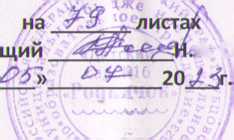 ПРОШТО и ПРОНУМЕРОВАНОзаведую«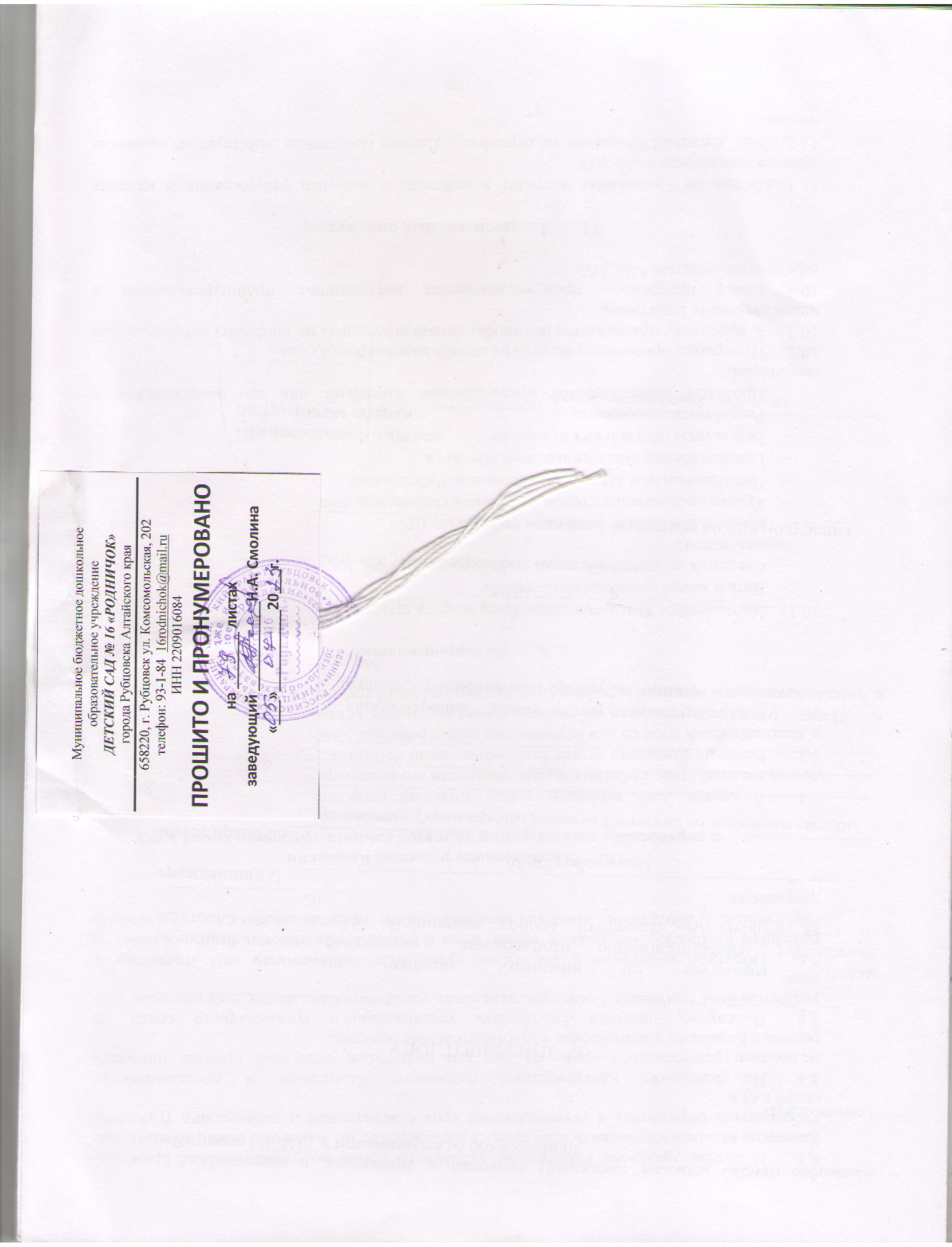 